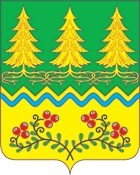 АДМИНИСТРАЦИЯСЕЛЬСКОЕ ПОСЕЛЕНИЕ СЕРГИНООктябрьского районаХанты-Мансийского автономного округа-ЮгрыПОСТАНОВЛЕНИЕО внесении изменений в постановление администрации сельское поселение Сергино  от 08.04.2015 №47 «Об утверждении Административного регламента  исполнения муниципальной функции «Осуществление муниципального жилищного контроля»В соответствии Федеральным законом от 28.12. 2016 N 469-ФЗ "О внесении изменений в Жилищный кодекс Российской Федерации и отдельные законодательные акты Российской Федерации», Уставом муниципального образования сельского поселения Сергино:	1. Внести в Административный регламент «Осуществление муниципального жилищного контроля»  (далее – Регламент), утвержденный постановлением администрации сельского поселения Сергино от 08.04.2015 №47 следующие изменения:	1.1. в подпункте 3.4.2.2. пункта3 раздела 3 Регламента после слов  «платы за коммунальные услуги» дополнить словами «о фактах необоснованности размера установленного норматива потребления коммунальных ресурсов (коммунальных услуг), нарушения требований к составу нормативов потребления коммунальных ресурсов (коммунальных услуг), несоблюдения условий и методов установления нормативов потребления коммунальных ресурсов (коммунальных услуг),».2. Настоящее постановление подлежит обнародованию и размещению на официальном сайте органов местного самоуправления сельского поселения Сергино в сети «Интернет».3. Настоящее постановление вступает в силу с момента обнародования.Глава сельского поселения Сергино                                    О.В. Гребенников«03»апреля2017г.№38п. Сергиноп. Сергиноп. Сергиноп. Сергиноп. Сергиноп. Сергиноп. Сергиноп. Сергиноп. Сергино